Tartalék légszűrők PPF G3Csomagolási egység: 2 darabVálaszték: K
Termékszám: 0093.0169Gyártó: MAICO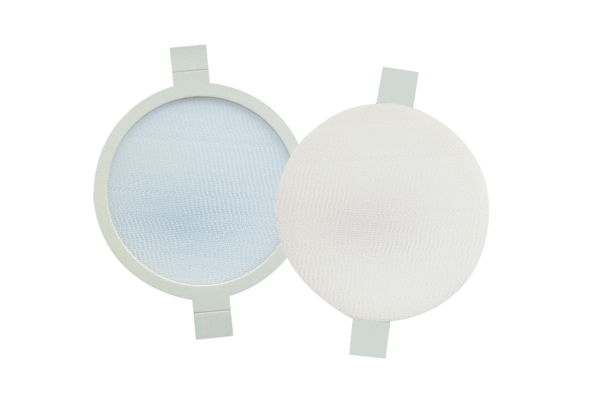 